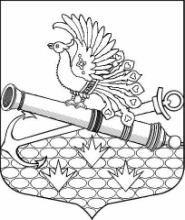 МЕСТНАЯ АДМИНИСТРАЦИЯМУНИЦИПАЛЬНОГО ОБРАЗОВАНИЯ МУНИЦИПАЛЬНЫЙ ОКРУГ ОБУХОВСКИЙП О С Т А Н О В Л Е Н И Е Санкт-ПетербургО внесении изменений в Постановление МА МО МО Обуховский от 05.10.2021 № 51 «Об утверждении ведомственной целевой программы на 2022 год в области печати и содержания   муниципальной информационной службы»В соответствии с Бюджетным кодексом РФ, Законом Санкт-Петербурга от 23.09.2009                          № 420-79 «Об организации местного самоуправления в Санкт-Петербурге»: МА МО МО Обуховский ПОСТАНОВЛЯЕТ: Внести изменения в ведомственную целевую программу на 2022 год в области печати                            и содержания муниципальной информационной службы, утвержденную Постановлением МА МО МО Обуховский  от 05.10.2022 № 51, изложив «План реализации ведомственной целевой программы» и «Обоснование и расчеты необходимого объема финансирования программы» в новой редакции согласно приложению к настоящему постановлению. Контроль за исполнением настоящего постановления оставляю за собой. Глава местной администрации                                                                                 И.О. Кудровский  ПЛАН РЕАЛИЗАЦИИ ВЕДОМСТВЕННОЙ ЦЕЛЕВОЙ ПРОГРАММЫОБОСНОВАНИЕ И РАСЧЕТЫНЕОБХОДИМОГО ОБЪЕМА ФИНАНСИРОВАНИЯ ПРОГРАММЫ«Расходы на периодические издания, учрежденные представительными органами местного самоуправления», целевая статья 951 1202 4570100250 244«Содержание муниципальной информационной службы», целевая статья 951 0113 0900500070 244Расчет произведен путем анализа рынка цен однородных услугна основе коммерческих предложений  «20» мая 2022 года                                         № 15№п/пНаименование Натуральные показатели СрокиисполненияДенежные показатели        (тыс. руб.)Выпуск печатного средства массовой информации газеты «Обуховец»                                                                           и ее распространения Выпуск печатного средства массовой информации газеты «Обуховец»                                                                           и ее распространения Выпуск печатного средства массовой информации газеты «Обуховец»                                                                           и ее распространения Выпуск печатного средства массовой информации газеты «Обуховец»                                                                           и ее распространения Выпуск печатного средства массовой информации газеты «Обуховец»                                                                           и ее распространения 1.Газета «Обуховец» № 16000 экз., 4 полосы цветнаяЯнварь 74,482.Газета «Обуховец» № 26000 экз., 4 полосы ч/бФевраль39,83.Газета «Обуховец» № 36000 экз., 4 полосы цветнаяМарт74,484.Газета «Обуховец» № 46000 экз., 4 полосы ч/бАпрель  39,85.Газета «Обуховец» № 5        6000 экз., 4 полосы ч/бАпрель39,86.Газета «Обуховец» № 66000 экз., 4 полосы цветнаяМай 74,487.Газета «Обуховец» № 76000 экз., 4 полосы ч/бМай40,08.Газета «Обуховец» № 86000 экз., 4 полосы ч/бИюнь39,89.Газета «Обуховец» № 9     6000 экз., 4 полосы ч/б Июль 39,810.Газета «Обуховец» № 106000 экз., 4 полосы ч/бИюль39,811.Газета «Обуховец» № 116000 экз., 4 полосыч/бАвгуст39,812.Газета «Обуховец» № 12       6000 экз., 4 полосыч/бСентябрь 39,813.Газета «Обуховец» № 136000 экз., 4 полосыцветнаяОктябрь74,4814.Газета «Обуховец» № 146000 экз., 4 полосыч/бОктябрь39,815.Газета «Обуховец» № 156000 экз., 4 полосыч/бНоябрь39,816.Газета «Обуховец» № 166000 экз., 4 полосыч/бНоябрь39,817.Газета «Обуховец» № 17         6000 экз., 4 полосыч/бДекабрь 39,818.Газета «Обуховец» № 186000 экз., 4 полосыцветнаяДекабрь74,48ИТОГОИТОГОИТОГОИТОГО890,0Поддержка работоспособности WEB сайта муниципального образованияПоддержка работоспособности WEB сайта муниципального образованияПоддержка работоспособности WEB сайта муниципального образованияПоддержка работоспособности WEB сайта муниципального образованияПоддержка работоспособности WEB сайта муниципального образованияТехническое обслуживание и размещение информации на официальном сайте МО5,0 * 12 мес В течение года 60,0 ИТОГОИТОГОИТОГОИТОГО60,0 № п/пНаименование Стоимость Общая сумма, (тыс. руб.)Выпуск печатного средства массовой информации газеты «Обуховец»                                                                           и ее распространенияВыпуск печатного средства массовой информации газеты «Обуховец»                                                                           и ее распространенияВыпуск печатного средства массовой информации газеты «Обуховец»                                                                           и ее распространенияВыпуск печатного средства массовой информации газеты «Обуховец»                                                                           и ее распространения1.Газета  цветная,  6000 экз., 4 полосы,Количество выпусков - 574,48 тыс.  руб. х 5 выпусков (В стоимость входят след. услуги: верстка, дизайн, создание оригинал-макета, редакторская правка, печать, доставка, разноска по адресам)372,42.Газета черно-белая 6000 экз., 4 полосы, Количество выпусков - 1339,8  тыс. руб. х 12 выпусков(В стоимость входят след. услуги: верстка, дизайн, создание оригинал-макета, редакторская правка, печать, доставка, разноска по адресам)40,0  тыс. руб. х 1 выпуск517,6ИТОГОИТОГО890,0Поддержка работоспособности WEB сайта муниципального образованияПоддержка работоспособности WEB сайта муниципального образованияПоддержка работоспособности WEB сайта муниципального образованияПоддержка работоспособности WEB сайта муниципального образованияТехническое обслуживание и размещение информации на официальном сайте МОежемесячное стоимость: 5,0 тыс.руб. * 12= 60,0 тыс.руб.;60,0ИТОГОИТОГОИТОГО60,0